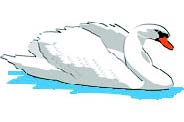 PRINCES PARK HEALTH CENTRE Dr Jonathan Andrews & Partners: Partners: Dr J Andrews, Dr K Norwood, 
Dr J Rabuszko, Dr S Sorooshian, Dr M Pope, Dr M Stockton and Mr G Willoughby Dr J Andrews                                                                                                         Dr K C Norwood Dr J P Rabuszko Dr S Sorooshian Dr M E Pope Dr M G Stockton Dr P C Jain Dr J G Wiggins                                                                                                                    Dr A Gisbertz Wartling Road Eastbourne East Sussex BN22 7PG Tel No 01323 744644 Fax No 01323 736094 Patient Group Meeting – 16.05.20131. Chairman’s opening remarks:Opening remarks were made by Ian Tulley, to get the meeting underway. Dr Mark Pope was welcomed as visiting Partner.2. Attendance and Apologies:Attendees:				Apologies:Pearch, Linda			            Cooper, Robert Pearch, Alan	                                    Triggs Roger                  Welton, MahmudGreen, PamTulley, IanPope, MarkBryan-Brown, PaulineDavison, Margaret3. New Member:Margaret Davison was welcomed as a new member and introduced to the group by Ian Tulley.4. Minutes of meeting held on 04.04.2013:These minutes were agreed as a true record of the April meeting and were signed off by Ian Tulley as the Chairperson.5. New On – Line Booking:We are now up to over 1500 patients registered, with the feedback still very positive. The concern that patients booking appointments on-line would have an advantage over those using the phone has not materialised. This is due to the split between appointments made on-line/phone still being mainly by phone. Appointments can also be cancelled on line.6. Trial Period with a GP answering the phones from 8.30 – 11.00amEarly days yet, but the new system seems to be bedding in well with good feedback from both patients and staff. Has reduced the number of visits carried out by the duty doctor. Dr Pope helped to clarify the different doctor roles now carried out on a daily basis;Triage Doctor answered the phones and did visits up to 11.00am, then held their own surgery.Duty Doctor looks after all the patients who need seeing but could not be fitted in with their normal GP.Lunch Doctor covers patients and visits over this period.  7. Plan of action for National PPG Awareness WeekA rota was agreed when different members would cover morning and afternoon slots during the week. GH to provide clipboards and materials to hand out. 8. Feedback from previous Action Points:Action plan with other Eastbourne PPG groups:Graham Hunt had been approached by another PPG from Green Street Surgery about the setting up of a Town based PPG, with each surgery providing a member. The major topic for discussion would be the changing face of the NHS. Feedback here seemed again positive the only issue being the mechanics of setting up such a group. To date no progress has been made with the setting up of this new group, will be chased up. In conjunction with this the CCG has invited PPG members and the general public to meet the board, will look to get one of us along. Action Graham Hunt. Doctor time leaflets:It was suggested that with the recent changes made to the doctor clinic times, whether a small leaflet listing when each doctor is in surgery would be useful? No progress to date, but a draft copy to be constructed by the next PPG meeting. It was also discussed at the same time as to whether the weekly GP rota could be displayed at reception for patients to view? Action Graham Hunt.  9. AOB:It was mentioned that in the Horder there was too much repeat information on the walls and that some information posted at Princes Park was missed at the Horder i.e recent materials on Breast Screening. Action Graham HuntDate of next meeting: Thursday 6th June 2013 at 12.30pmAll comments and suggestions for agenda to be emailed / phoned through a week before the next meeting – in this case by Thursday 30th May.Email:	grahamhunt@nhs.net 		Tel:	01323 744635